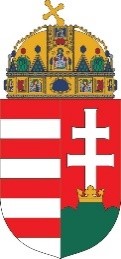 VESZPRÉM  MEGYEI  KORMÁNYHIVATALMobilizált ügyfélszolgálatÉrtesítjük Tisztelt Ügyfeleinket, hogy a Várpalotai Járási Hivatal   illetékességi területén 2021. július 2. napján (péntek) mobilizált ügyfélszolgálat működik.A KAB-BUSZ ügyintézői a fenti napon az alább felsorolt településeken és helyszíneken a feltüntetett ügyfélfogadási időben várják az ügyfeleket okmányirodai (személyi igazolvány, lakcím, jogosítvány, útlevél, gépjármű, ügyfélkapu, diákigazolvány), valamint kormányablakban indítható ügyekben:A KAB-BUSZ-ban a díjak, illetékek kiegyenlítésére bankkártyás fizetési lehetőség biztosított.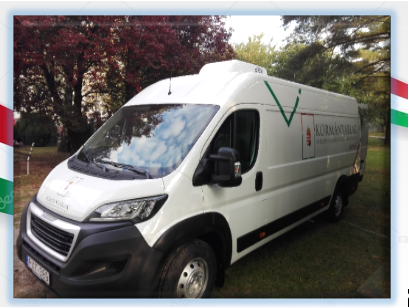 Veszprém Megyei  Kormányhivatal8105  Pétfürdő, Berhidai 6.(Polgármesteri Hivatal parkoló)8.30 -11.30